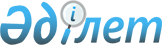 О внесении изменения в решение Северо-Казахстанского областного маслихата от 20 декабря 2009 года N 20/1 "Об областном бюджете Северо-Казахстанской области на 2010-2012"
					
			Утративший силу
			
			
		
					Решение маслихата Северо-Казахстанской области от 16 сентября 2010 года N 28/1. Зарегистрировано Департаментом юстиции Северо-Казахстанской области 6 октября 2010 года N 1757. Утратило силу - решением маслихата Северо-Казахстанской области от 13 декабря 2010 года N 30/17

      Сноска. Утратило силу - решением маслихата Северо-Казахстанской области от 13.12.2010 N 30/17      В соответствии с подпунктом 1) пункта 2 статьи 106 Бюджетного кодекса Республики Казахстан от 4 декабря 2008 года № 95-IV, подпунктом 1) пункта 1 статьи 6 Закона Республики Казахстан «О местном государственном управлении и самоуправлении в Республике Казахстан» от 23 января 2001 года № 148, областной маслихат РЕШИЛ:



      1. Внести в решение областного маслихата двадцатой сессии IV созыва от 20 декабря 2009 года № 20/1 «Об областном бюджете Северо-Казахстанской области на 2010-2012 годы» (зарегистрировано в Реестре государственной регистрации 30 декабря 2009 года № 1734, опубликовано в газетах «Солтүстік Қазақстан» от 12 января 2010 года, «Северный Казахстан» от 12 января 2010 года) следующее изменение:

      приложение 1 к указанному решению изложить в новой редакции согласно приложению 1 к настоящему решению (прилагается);



      2. Настоящее решение вводится в действие с 1 января 2010 года.      Председатель XXVII сессии                  Секретарь

      областного Маслихата                       областного Маслихата

      Т. Конуспаев                               К. Едресов

Приложение 1

к решению сессии областного маслихата

от 16 сентября 2010 года № 28/1Приложение 1

к решению сессии областного маслихата

от 20 декабря 2009 года № 20/1 Северо-Казахстанский областной бюджет на 2010 год
					© 2012. РГП на ПХВ «Институт законодательства и правовой информации Республики Казахстан» Министерства юстиции Республики Казахстан
				КатегорияКатегорияКатегорияКатегорияСумма,

тыс. тенгеКлассКлассКлассСумма,

тыс. тенгеПодклассПодклассСумма,

тыс. тенгеНаименованиеСумма,

тыс. тенге123451) Доходы72 121 1111Налоговые поступления7 053 27401Подоходный налог6 090 1872Индивидуальный подоходный налог6 090 18705Внутренние налоги на товары, работы и услуги963 0873Поступления за использование природных и других ресурсов963 0872Неналоговые поступления487 76801Доходы от государственной собственности76 9541Поступления части чистого дохода государственных предприятий9575Доходы от аренды имущества, находящегося в государственной собственности20 0007Вознаграждения по кредитам, выданным из государственного бюджета55 99702Поступления от реализации товаров (работ, услуг) государственными учреждениями, финансируемыми из государственного бюджета6 1001Поступления от реализации товаров (работ, услуг) государственными учреждениями, финансируемыми из государственного бюджета6 10004Штрафы, пени, санкции, взыскания, налагаемые государственными учреждениями, финансируемыми из государственного бюджета, а также содержащимися и финансируемыми из бюджета (сметы расходов) Национального Банка Республики Казахстан400 7481Штрафы, пени, санкции, взыскания, налагаемые государственными учреждениями, финансируемыми из государственного бюджета, а также содержащимися и финансируемыми из бюджета (сметы расходов) Национального Банка Республики Казахстан, за исключением поступлений от предприятий нефтяного сектора 400 74806Прочие неналоговые поступления3 9661Прочие неналоговые поступления3 9663Поступления от продажи основного капитала1 837КатегорияКатегорияКатегорияКатегорияСумма,

тыс. тенгеКлассКлассКлассСумма,

тыс. тенгеПодклассПодклассСумма,

тыс. тенгеНаименованиеСумма,

тыс. тенге01Продажа государственного имущества, закрепленного за государственными учреждениями1 8371Продажа государственного имущества, закрепленного за государственными учреждениями1 8374Поступления трансфертов64 578 23201Трансферты из нижестоящих органов государственного управления950 8832Трансферты из районных (городских) бюджетов950 88302Трансферты из вышестоящих органов государственного управления63 627 3491Трансферты из республиканского бюджета63 627 349Функциональная группаФункциональная группаФункциональная группаФункциональная группаСумма,

тыс. тенгеАдминистраторАдминистраторАдминистраторСумма,

тыс. тенгеПрограммаПрограммаСумма,

тыс. тенгеНаименованиеСумма,

тыс. тенге123452) Затраты72 433 985,81Государственные услуги общего характера1 014 260110Аппарат маслихата области39 372001Услуги по обеспечению деятельности маслихата области37 272004Материально-техническое оснащение государственных органов2 100120Аппарат акима области684 835001Услуги по обеспечению деятельности акима области304 580003Организация деятельности центров обслуживания населения по предоставлению государственных услуг физическим и юридическим лицам по принципу «одного окна»363 545005Материально-техническое оснащение государственных органов16 710257Управление финансов области175 172001Услуги по реализации государственной политики в области исполнения местного бюджета и управления коммунальной собственностью84 970009Организация приватизации коммунальной собственности3 899014Материально-техническое оснащение государственных органов14 628113Целевые текущие трансферты из местных бюджетов43 675114Целевые трансферты на развитие из местных бюджетов28 000258Управление экономики и бюджетного планирования области114 881001Услуги по реализации государственной политики в области формирования и развития экономической политики, системы государственного планирования и управления области110 323006Материально-техническое оснащение государственных органов4 5582Оборона56 073250Управление по мобилизационной подготовке, гражданской обороне, организации предупреждения и ликвидации аварий и стихийных бедствий области56 073001Услуги по реализации государственной политики на местном уровне в области мобилизационной подготовки, гражданской обороны, организации предупреждения и ликвидации аварий и стихийных бедствий20 299003Мероприятия в рамках исполнения всеобщей воинской обязанности11 449005Мобилизационная подготовка и мобилизация областного масштаба24 3253Общественный порядок, безопасность, правовая, судебная, уголовно-

исполнительная деятельность2 510 487252Исполнительный орган внутренних дел, финансируемый из областного бюджета2 510 487001Услуги по реализации государственной политики в области обеспечения охраны общественного порядка и безопасности на территории области2 329 864002Организация работы медвытрезвителей и подразделений полиции, организующих работу медвытрезвителей40 952003Поощрение граждан, участвующих в охране общественного порядка1 039011Материально-техническое оснащение государственных органов30 030012Организация временной изоляции, адаптации и реабилитации несовершеннолетних 23 483013Услуги по размещению лиц, не имеющих определенного места жительства и документов29 687014Организация содержания лиц, арестованных в административном порядке10 609015Организация содержания служебных животных 42 370016Проведение операции «Мак» 2 4534Образование8 425 899252Исполнительный орган внутренних дел, финансируемый из областного бюджета29 447007Повышение квалификации и переподготовка кадров29 447253Управление здравоохранения области91 721003Повышение квалификации и переподготовка кадров12 143043Подготовка специалистов в организациях технического и профессионального, послесреднего образования 51 269044Оказание социальной поддержки обучающимся по программам технического и профессионального, послесреднего образования28 309260Управление туризма, физической культуры и спорта области746 166006Дополнительное образование для детей и юношества по спорту609 894007Общеобразовательное обучение одаренных в спорте детей в специализированных организациях образования136 272261Управление образования области6 674 962001Услуги по реализации государственной политики на местном уровне в области образования 67 285003Общеобразовательное обучение по специальным образовательным учебным программам839 521004Информатизация системы образования в областных государственных учреждениях образования 6 284005Приобретение и доставка учебников, учебно-методических комплексов для областных государственных учреждений образования13 968006Общеобразовательное обучение одаренных детей в специализированных организациях образования348 466007Проведение школьных олимпиад, внешкольных мероприятий и конкурсов областного масштаба93 837008Капитальный, текущий ремонт объектов образования в рамках реализации стратегии региональной занятости и переподготовки кадров410 024010Повышение квалификации и переподготовка кадров81 456011Обследование психического здоровья детей и подростков и оказание психолого-медико-педагогической консультативной помощи населению89 853014Материально-техническое оснащение государственных органов622016Целевые текущие трансферты из республиканского бюджета бюджетам районов (городов областного значения) на капитальный, текущий ремонт объектов образования в рамках реализации стратегии региональной занятости и переподготовки кадров380 664017Целевые текущие трансферты из областного бюджета бюджетам районов (городов областного значения) на капитальный, текущий ремонт объектов образования в рамках реализации стратегии региональной занятости и переподготовки кадров189 992018Целевые текущие трансферты бюджетам районов (городов областного значения) на содержание вновь вводимых объектов образования173 946022Целевые текущие трансферты из республиканского бюджета бюджетам районов (городов областного значения) на обеспечение учебными материалами дошкольных организаций образования, организаций среднего, технического и профессионального, послесреднего образования, институтов повышения квалификации по предмету «Самопознание»57 050024Подготовка специалистов в организациях технического и профессионального образования1 731 908027Целевые текущие трансферты бюджетам районов (городов областного значения) на реализацию государственного образовательного заказа в дошкольных организациях образования 703 993048Целевые текущие трансферты бюджетам районов (городов областного значения) на оснащение учебным оборудованием кабинетов физики, химии, биологии в государственных учреждениях основного среднего и общего среднего образования200 753058Целевые текущие трансферты бюджетам районов (городов областного значения) на создание лингафонных и мультимедийных кабинетов в государственных учреждениях начального, основного среднего и общего среднего образования205 017060Подготовка и переподготовка кадров298 065113Целевые текущие трансферты из местных бюджетов782 258271Управление строительства области883 603037Строительство и реконструкция объектов образования 883 6035Здравоохранение11 951 612253Управление здравоохранения области9 502 187001Услуги по реализации государственной политики на местном уровне в области здравоохранения75 701002Капитальный, текущий ремонт объектов здравоохранения в рамках реализации стратегии региональной занятости и переподготовки кадров580 680004Оказание стационарной медицинской помощи по направлению специалистов первичной медико-санитарной помощи и организаций здравоохранения, за исключением медицинской помощи, оказываемой из средств республиканского бюджета302 430005Производство крови, ее компонентов и препаратов для местных организаций здравоохранения 68 939006Услуги по охране материнства и детства94 962007Пропаганда здорового образа жизни63 844008Реализация мероприятий по профилактике и борьбе со СПИД в Республике Казахстан8 319009Оказание медицинской помощи лицам, страдающим туберкулезом, инфекционными, психическими заболеваниями и расстройствами1 355 325010Оказание амбулаторно-поликлинической помощи населению за исключением медицинской помощи, оказываемой из средств республиканского бюджета3 892 507011Оказание скорой медицинской помощи и санитарная авиация301 984013Проведение патологоанатомического вскрытия30 502014Обеспечение лекарственными средствами и специализированными продуктами детского и лечебного питания отдельных категорий населения на амбулаторном уровне608 585016Обеспечение граждан бесплатным или льготным проездом за пределы населенного пункта на лечение20 549017Приобретение тест-систем для проведения дозорного эпидемиологического надзора837018Информационно-аналитические услуги в области здравоохранения18 542019Обеспечение больных туберкулезом противотуберкулезными препаратами 82 129020Обеспечение больных диабетом противодиабетическими препаратами329 946021Обеспечение онкологических больных химиопрепаратами274 465022Обеспечение больных с почечной недостаточностью лекарственными средствами, диализаторами, расходными материалами и больных после трансплантации почек лекарственными средствами49 780026Обеспечение факторами свертывания крови при лечении взрослых, больных гемофилией160 925027Централизованный закуп вакцин и других медицинских иммунобиологических препаратов для проведения иммунопрофилактики населения194 250028Содержание вновь вводимых объектов здравоохранения148 662029Областные базы спецмедснабжения20 735031Материально-техническое оснащение государственных органов здравоохранения876032Капитальный ремонт зданий, помещений и сооружений медицинских организаций здравоохранения10 500033Материально-техническое оснащение медицинских организаций здравоохранения755 234036Обеспечение тромболитическими препаратами больных с острым инфарктом миокарда50 979271Управление строительства области2 449 425038Строительство и реконструкция объектов здравоохранения 2 449 4256Социальная помощь и социальное обеспечение2 870 961256Управление координации занятости и социальных программ области2 373 455001Услуги по реализации государственной политики на местном уровне в области обеспечения занятости и реализации социальных программ для населения64 918002Предоставление специальных социальных услуг для престарелых и инвалидов в медико-социальных учреждениях (организациях) общего типа283 074003Социальная поддержка инвалидов119 795005Капитальный, текущий ремонт объектов социального обеспечения в рамках реализации стратегии региональной занятости и переподготовки кадров154 830012Предоставление специальных социальных услуг для детей-инвалидов в государственных медико-социальных учреждениях (организациях) для детей с нарушениями функций опорно-

двигательного аппарата32 045013Предоставление специальных социальных услуг для инвалидов с психоневрологическими заболеваниями, в психоневрологических медико-

социальных учреждениях (организациях)729 871014Предоставление специальных социальных услуг для престарелых, инвалидов, в том числе детей-инвалидов, в реабилитационных центрах22 166015Предоставление специальных социальных услуг для детей-инвалидов с психоневрологическими патологиями в детских психоневрологических медико-социальных учреждениях (организациях)146 637020Целевые текущие трансферты бюджетам районов (городов областного значения) на выплату государственной адресной социальной помощи и ежемесячного государственного пособия на детей до 18 лет в связи с ростом размера 174 359022Целевые текущие трансферты бюджетам районов (городов областного значения) на увеличение норм питания в медико-социальных учреждениях3 289027Целевые текущие трансферты бюджетам районов (городов областного значения) на расширение программы социальных рабочих мест и молодежной практики240 000029Целевые текущие трансферты из республиканского бюджета бюджетам районов (городов областного значения) на обеспечение проезда участникам и инвалидам Великой Отечественной войны по странам Содружества Независимых Государств, по территории Республики Казахстан, а также оплаты им и сопровождающим их лицам расходов на питание, проживание, проезд для участия в праздничных мероприятиях в городах Москва, Астана к 65-летию Победы в Великой Отечественной войне15 876031Целевые текущие трансферты из республиканского бюджета бюджетам районов (городов областного значения) для выплаты единовременной материальной помощи участникам и инвалидам Великой Отечественной войны, а также лицам, приравненным к ним, военнослужащим, в том числе уволенным в запас (отставку), проходившим военную службу в период с 22 июня 1941 года по 3 сентября 1945 года в воинских частях, учреждениях, в военно-учебных заведениях, не входивших в состав действующей армии, награжденным медалью «За победу над Германией в Великой Отечественной войне 1941-1945 гг.» или медалью «За победу над Японией», проработавшим (прослужившим) не менее шести месяцев в тылу в годы Великой Отечественной войны к 65-летию Победы в Великой Отечественной войне323 095032Целевые текущие трансферты из областного бюджета бюджетам районов (городов областного значения) для выплаты единовременной материальной помощи участникам и инвалидам Великой Отечественной войны, а также лицам, приравненным к ним, военнослужащим, в том числе уволенным в запас (отставку), проходившим военную службу в период с 22 июня 1941 года по 3 сентября 1945 года в воинских частях, учреждениях, в военно-учебных заведениях, не входивших в состав действующей армии, награжденным медалью «За победу над Германией в Великой Отечественной войне 1941-1945 гг.» или медалью «За победу над Японией», проработавшим (прослужившим) не менее шести месяцев в тылу в годы Великой Отечественной войны к 65-летию Победы в Великой Отечественной войне25 000113Целевые текущие трансферты из местных бюджетов38 500261Управление образования области497 506015Социальное обеспечение сирот, детей, оставшихся без попечения родителей497 5067Жилищно-коммунальное хозяйство3 992 820271Управление строительства области1 851 000014Целевые трансферты на развитие из республиканского бюджета бюджетам районов (городов областного значения) на строительство и (или) приобретение жилья государственного коммунального жилищного фонда588 000027Целевые трансферты на развитие из республиканского бюджета бюджетам районов (городов областного значения) на развитие, обустройство и (или) приобретение инженерно-

коммуникационной инфраструктуры1 263 000279Управление энергетики и коммунального хозяйства области2 141 820001Услуги по реализации государственной политики на местном уровне в области энергетики и коммунального хозяйства27 951017Целевые текущие трансферты из республиканского бюджета бюджетам районов (городов областного значения) на ремонт инженерно-

коммуникационной инфраструктуры и благоустройство населенных пунктов в рамках реализации стратегии региональной занятости и переподготовки кадров212 188018Целевые текущие трансферты из областного бюджета бюджетам районов (городов областного значения) на ремонт инженерно-коммуникационной инфраструктуры и благоустройство населенных пунктов в рамках реализации стратегии региональной занятости и переподготовки кадров423 235020Развитие инженерно-коммуникационной инфраструктуры и благоустройство населенных пунктов в рамках реализации стратегии региональной занятости и переподготовки кадров683 113021Целевые трансферты на развитие из республиканского бюджета бюджетам районов (городов областного значения) на развитие инженерно-

коммуникационной инфраструктуры и благоустройство населенных пунктов в рамках реализации стратегии региональной занятости и переподготовки кадров437 699022Целевые трансферты на развитие из областного бюджета бюджетам районов (городов областного значения) на развитие инженерно-коммуникационной инфраструктуры и благоустройство населенных пунктов в рамках реализации стратегии региональной занятости и переподготовки кадров243 765113Целевые текущие трансферты из местных бюджетов108 888114Целевые трансферты на развитие из местных бюджетов4 9818Культура, спорт, туризм и информационное пространство1 888 665259Управление архивов и документации области190 106001Услуги по реализации государственной политики на местном уровне по управлению архивным делом10 535002Обеспечение сохранности архивного фонда115 061007Капитальный, текущий ремонт объектов культуры и информации в рамках реализации стратегии региональной занятости и переподготовки кадров64 510260Управление туризма, физической культуры и спорта области482 590001Услуги по реализации государственной политики на местном уровне в сфере туризма, физической культуры и спорта27 801002Капитальный, текущий ремонт объектов спорта в рамках реализации стратегии региональной занятости и переподготовки кадров64 510003Проведение спортивных соревнований на областном уровне52 366004Подготовка и участие членов областных сборных команд по различным видам спорта на республиканских и международных спортивных соревнованиях334 428013Регулирование туристской деятельности3 485262Управление культуры области845 921001Услуги по реализации государственной политики на местном уровне в области культуры 31 859003Поддержка культурно-досуговой работы52 492005Обеспечение сохранности историко-

культурного наследия и доступа к ним93 563006Капитальный, текущий ремонт объектов культуры в рамках реализации стратегии региональной занятости и переподготовки кадров100 990007Поддержка театрального и музыкального искусства314 508008Обеспечение функционирования областных библиотек70 085013Целевые текущие трансферты из республиканского бюджета бюджетам районов (городов областного значения) на капитальный, текущий ремонт объектов культуры в рамках реализации стратегии региональной занятости и переподготовки кадров178 310113Целевые текущие трансферты из местных бюджетов4 114263Управление внутренней политики области 288 455001Услуги по реализации государственной, внутренней политики на местном уровне 66 916003Реализация региональных программ в сфере молодежной политики8 598006Материально-техническое оснащение государственных органов513007Услуги по проведению государственной информационной политики через газеты и журналы69 634008Услуги по проведению государственной информационной политики через телерадиовещание142 794264Управление по развитию языков области58 342001Услуги по реализации государственной политики на местном уровне в области развития языков33 185002Развитие государственного языка и других языков народа Казахстана24 644004Материально-техническое оснащение государственных органов513271Управление строительства области23 251017Развитие объектов спорта23 25110Сельское, водное, лесное, рыбное хозяйство, особо охраняемые природные территории, охрана окружающей среды и животного мира, земельные отношения8 689 925251Управление земельных отношений области47 835001Услуги по реализации государственной политики в области регулирования земельных отношений на территории области27 835113Целевые текущие трансферты из местных бюджетов20 000254Управление природных ресурсов и регулирования природопользования области426 856001Услуги по реализации государственной политики в сфере охраны окружающей среды на местном уровне50 063005Охрана, защита, воспроизводство лесов и лесоразведение362 124006Охрана животного мира10 284008Мероприятия по охране окружающей среды2 785014Материально-техническое оснащение государственных органов1 600255Управление сельского хозяйства области6 836 831001Услуги по реализации государственной политики на местном уровне в сфере сельского хозяйства65 641002Поддержка семеноводства 345 343006Материально-техническое оснащение государственных органов7 749009Субсидирование стоимости услуг по подаче питьевой воды из особо важных групповых и локальных систем водоснабжения, являющихся безальтернативными источниками питьевого водоснабжения642 826010Государственная поддержка племенного животноводства 386 649011Поддержка повышения урожайности и качества производимых сельскохозяйственных культур 1 068 093013Повышение продуктивности и качества продукции животноводства1 147 638020Удешевление стоимости горюче-

смазочных материалов и других товарно-материальных ценностей, необходимых для проведения весенне-полевых и уборочных работ 2 712 574026Целевые текущие трансферты бюджетам районов (городов областного значения) на проведение противоэпизоотических мероприятий127 898027Целевые текущие трансферты бюджетам районов (городов областного значения) на содержание подразделений местных исполнительных органов в области ветеринарии204 099028Услуги по транспортировке ветеринарных препаратов до пункта временного хранения2 027032Целевые текущие трансферты из республиканского бюджета бюджетам районов (городов областного значения) на финансирование социальных проектов в поселках, аулах (селах), аульных (сельских) округах в рамках реализации стратегии региональной занятости и переподготовки кадров71 400033Целевые текущие трансферты из областного бюджета бюджетам районов (городов областного значения) на финансирование социальных проектов в поселках, аулах (селах), аульных (сельских) округах в рамках реализации стратегии региональной занятости и переподготовки кадров35 700099Целевые текущие трансферты бюджетам районов (городов областного значения) на реализацию мер по оказанию социальной поддержки специалистов социальной сферы сельских населенных пунктов19 194271Управление строительства области1 378 403022Развитие объектов охраны окружающей среды75 000029Целевые трансферты на развитие бюджетам районов (городов областного значения) на развитие объектов водного хозяйства1 303 40311Промышленность, архитектурная, градостроительная и строительная деятельность1 678 914267Управление государственного архитектурно-строительного контроля области25 848001Услуги по реализации государственной политики на местном уровне в сфере государственного архитектурно-

строительного контроля25 848271Управление строительства области 1 637 316001Услуги по реализации государственной политики на местном уровне в области строительства35 420006Материально-техническое оснащение государственных органов500114Целевые трансферты на развитие из местных бюджетов1 601 396272Управление архитектуры и градостроительства области15 750001Услуги по реализации государственной политики в области архитектуры и градостроительства на местном уровне15 75012Транспорт и коммуникации2 924 159,1268Управление пассажирского транспорта и автомобильных дорог области2 924 159,1001Услуги по реализации государственной политики на местном уровне в области транспорта и коммуникаций 37 529002Развитие транспортной инфраструктуры1 147 541003Обеспечение функционирования автомобильных дорог1 085 879005Субсидирование пассажирских перевозок по социально значимым межрайонным (междугородним) сообщениям6 000,1012Материально-техническое оснащение государственных органов2 210013Ремонт и содержание автомобильных дорог областного значения, улиц городов и населенных пунктов в рамках реализации стратегии региональной занятости и переподготовки кадров 220 000015Целевые текущие трансферты из республиканского бюджета бюджетам районов (городов областного значения) на ремонт и содержание автомобильных дорог районного значения, улиц городов и населенных пунктов в рамках реализации cтратегии региональной занятости и переподготовки кадров275 000016Целевые текущие трансферты из областного бюджета бюджетам районов (городов областного значения) на ремонт и содержание автомобильных дорог районного значения, улиц городов и населенных пунктов в рамках реализации cтратегии региональной занятости и переподготовки кадров150 00013Прочие625 293,4265Управление предпринимательства и промышленности области423 777001Услуги по реализации государственной политики на местном уровне в области развития предпринимательства и промышленности 49 268007Реализация Стратегии индустриально-инновационного развития500011Поддержка предпринимательской деятельности4 114014Субсидирование процентной ставки по кредитам в рамках программы «Дорожная карта бизнеса-2020»257 318015Частичное гарантирование кредитов малому и среднему бизнесу в рамках программы «Дорожная карта бизнеса-2020»80 412016Сервисная поддержка ведения бизнеса в рамках программы «Дорожная карта бизнеса-2020»32 165279Управление энергетики и коммунального хозяйства области192 000024Развитие индустриальной инфраструктуры в рамках программы «Дорожная карта бизнеса-2020»192 000257Управление финансов области9 516,4012Резерв местного исполнительного органа области9 516,415Трансферты25 804 917,3257Управление финансов области 25 804 917,3007Субвенции17 115 057011Возврат неиспользованных (недоиспользованных) целевых трансфертов38 939,3017Возврат, использованных не по целевому назначению целевых трансфертов19 149024Целевые текущие трансферты в вышестоящие бюджеты в связи с передачей функций государственных органов из нижестоящего уровня государственного управления в вышестоящий6 940 830029Целевые текущие трансферты областным бюджетам, бюджетам городов Астаны и Алматы в случаях возникновения чрезвычайных ситуаций природного и техногенного характера, угрожающих политической, экономической и социальной стабильности административно-территориальной единицы, жизни и здоровью людей, проведения мероприятий общереспубликанского либо международного значения100 000030Целевые текущие трансферты в вышестоящие бюджеты в связи с изменением фонда оплаты труда в бюджетной сфере1 590 9423) Чистое бюджетное кредитование331 417,5Бюджетные кредиты1 017 4247Жилищно-коммунальное хозяйство881 408271Управление строительства области881 408009Кредитование бюджетов районов (городов областного значения) на строительство и (или) приобретение жилья881 40810Сельское, водное, лесное, рыбное хозяйство, особо охраняемые природные территории, охрана окружающей среды и животного мира, земельные отношения136 016255Управление сельского хозяйства области136 016025Бюджетные кредиты местным исполнительным органам для реализации мер социальной поддержки специалистов социальной сферы сельских населенных пунктов136 016КатегорияКатегорияКатегорияКатегорияСумма,

тыс. тенгеКлассКлассКлассСумма,

тыс. тенгеПодклассПодклассСумма,

тыс. тенгеНаименованиеСумма,

тыс. тенге5Погашение бюджетных кредитов686 006,501Погашение бюджетных кредитов686 006,51Погашение бюджетных кредитов, выданных из государственного бюджета686 006,5Функциональная группаФункциональная группаФункциональная группаФункциональная группаСумма,

тыс. тенгеАдминистраторАдминистраторАдминистраторСумма,

тыс. тенгеПрограммаПрограммаСумма,

тыс. тенгеНаименованиеСумма,

тыс. тенге4) Сальдо по операциям с финансовыми активами138 000Приобретение финансовых активов140 00013Прочие140 000257Управление финансов области140 000005Формирование или увеличение уставного капитала юридических лиц140 000КатегорияКатегорияКатегорияКатегорияСумма,

тыс. тенгеКлассКлассКлассСумма,

тыс. тенгеПодклассПодклассСумма,

тыс. тенгеНаименованиеСумма,

тыс. тенге6Поступления от продажи финансовых активов государства2 00001Поступления от продажи финансовых активов государства2 0001Поступления от продажи финансовых активов внутри страны2 0005) Дефицит (профицит) бюджета-782 292,36) Финансирование дефицита 782 292,3(использование профицита) бюджета7Поступления займов1 017 42401Внутренние государственные займы1 017 4242Договоры займа1 017 424Функциональная группаФункциональная группаФункциональная группаФункциональная группаСумма,

тыс. тенгеАдминистраторАдминистраторАдминистраторСумма,

тыс. тенгеПрограммаПрограммаСумма,

тыс. тенгеНаименованиеСумма,

тыс. тенге16Погашение займов477 756,5257Управление финансов области 477 756,5015Погашение долга местного исполнительного органа перед вышестоящим бюджетом477 756,5КатегорияКатегорияКатегорияКатегорияКлассКлассКлассПодклассПодклассНаименование8Используемые остатки бюджетных средств242 624,801Остатки бюджетных средств242 624,81Свободные остатки бюджетных средств242 624,8